An Córas Cosanta  Cb.34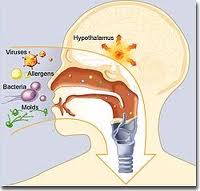 Cuspóirí léann:Déan cur síos ar an córas ginearáltaDéan idirdhealú idir an córas ginearálta vs. córas imdhíonach (immune).Cad is brí le imdhíonacht faigte (induced) & cur síos imdhínacht gníomhach & fulangach (passive).Idirdhealú idir Vacsainiú & Imdhíonadh (immunisation).(Ard) Ról na B-cealla sa chóras(Ard) Ról na 4 cineál T-Cealla sa chóras.An Córas CosantaDéanta i smior dearg na cnámha. Faightear iad sa liathán (spleen), tímeas & córas limfe. 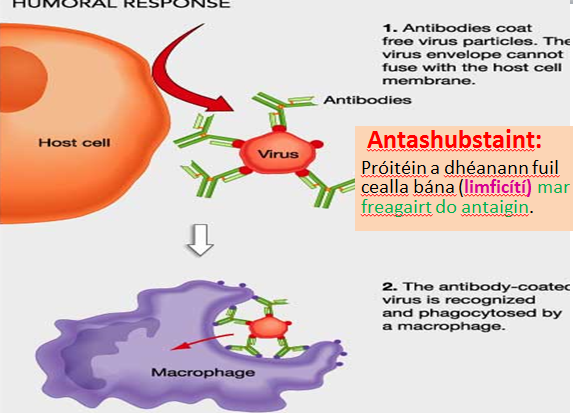 2 cineál fuilchill bána sa córas:        Monaicít                         Limficít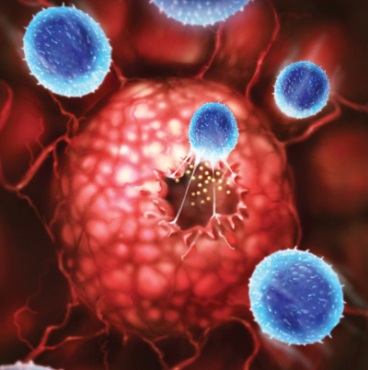 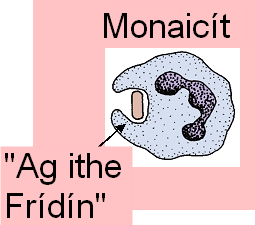 Imdhíonacht Faighte (induced/acquired immunity): Cumas ag an gcorp antashubstaint  a dhéanamh i gcoinne antaigin éagsúla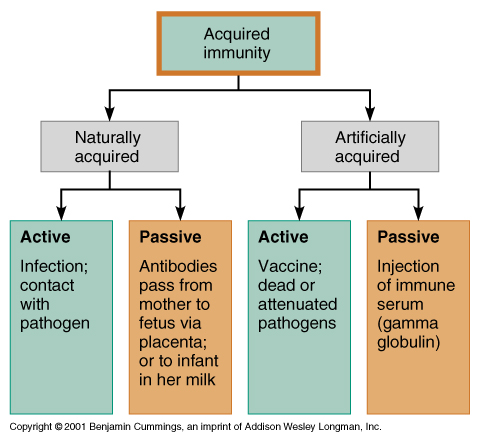 2011 	q15 (c) gnáth								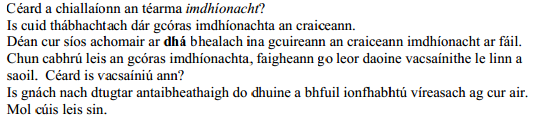 Q15 (c)Cén téarma a úsáidtear chun cur síos ar orgánaigh atá ina gcúis le galair? Déanann an córas cosanta ginearálta iarracht cosc a chur ar orgánaigh atá ina gcúis le galar dul  isteach sa chorp. Liostaigh dhá chuid den chóras cosanta ginearálta sa chorp. 1. Déan idirdhealú idir imdhíonacht ghníomhach agus imdhíonacht fhulangach trí gach aon cheann a shainmhíniú. Cé acu díobh sin a chuireann an imdhíonacht is buaine ar fáil? (iv) Is cúis galair i bplandaí, i ndaoine agus in ainmhithe eile iad víris. Ainmnigh dhá ghalar ar bith a bhfuil víris ina gcúis leo. (v) Déantar daoine áirithe a vaicsíniú chun iad a chosaint in aghaidh galair. Céard a chiallaíonn an téarma vaicsíniú?Cosaint ginearálta  - Cosc ar na miocrorgánaigh dul isteach sa chorp (Bac) & freagairt neamh sainiúil ag an chun fáil réidh le miocróib a éiríonn leo dul isteach.Cosaint sainiúil – an Córas Imdhíonach (immune)Craiceann- Bac fisiciúil, táltar substaintí chun miocróib a mharú (faireoga ola).Múcas & Fabhráin (Cilia) -sa córas análaithe. Greamaíonn patagíní sa mhúcas & seoltar ar aghaidh  scornach áit a slogtar é.Aigéad Hidreaclórach (HCl) sa ghoileTéachtadh fola (clotting): Nuair a théachtann an fhuil bacann sí a thuilleadh baictéar ar theacht isteach sa chorp.  -------------------------------------------------Freagairt ghríosaithe (inflammation) : Scaoileann cealla ionsaithe ceimicí a mheallann fuilchill bána.Hiostaimín: Éiríonn an áit ata, bíonn sé dearg & pianmhar.Lísisóim: Einsímí a bhfaightear i allas, deora & seile. Scriosann sé cill bhalla baictéar)Fiabhras (fever): dínadarú ar einsímí na patagíní…Feidhm :antashubstaint a dhéanamhCealla ionfhabhtaithe a scrios le fuilchill bána.